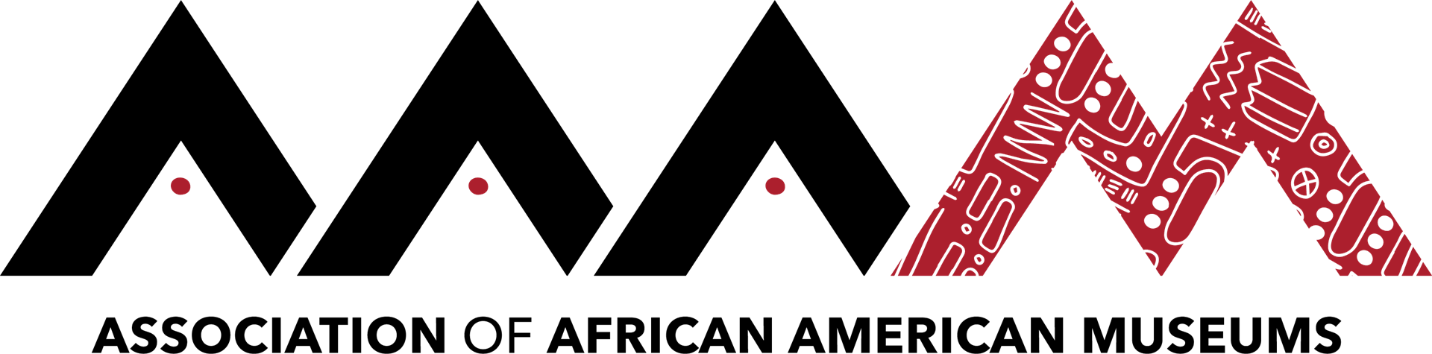 2019 Annual Conference | Jackson, MississippiShawn HalifaxClick here to schedule your 15-minute Speed Networking Session 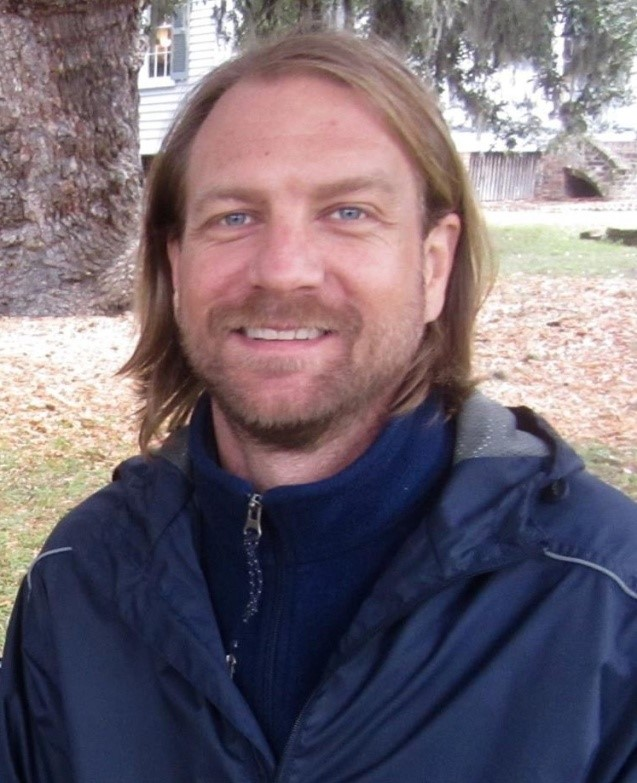 